Pennsylvania Highlands Community College & West Virginia University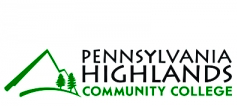 Associate of Arts in Liberal Arts & Science leading to 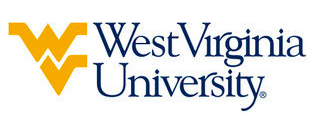 Bachelor of Science in Chemistry (WVU- BS) Suggested Plan of StudyTo be admitted in the Chemistry program at WVU, student must obtain C or better in CHEM 115/116 or 117/118 and a minimum overall GPA of 2.0.Students transferring to West Virginia University with an Associate of Arts or Associate of Science degree will have satisfied the General Education Foundation requirements at WVU.Students who have questions about admission into their intended program, GEF requirements, or any other issue relating to academics at West Virginia University should contact the Office of Undergraduate Education at WVU.     The above transfer articulation of credit between West Virginia University and Pennsylvania Highlands Community College, is approved by the Dean, or the Dean’s designee, and effective the date of the signature.  ____________________________________      	     ____________________________________          	_______________	       Print Name	 		           Signature		  	        DateR. Gregory Dunaway Ph.D. Dean for WVU’s Eberly College of Arts and SciencePennsylvania Highlands Community CollegeHoursWVU EquivalentsHoursYear One, 1st SemesterYear One, 1st SemesterYear One, 1st SemesterYear One, 1st SemesterACP 1001ORIN 1TC1ENG 1103ENGL 1013CIT 1003AGEE 1103MAT 116 or MAT 145 or higher3MATH 1TC or MATH 126C or higher3Elective-Social Science3Elective-Social Science3Elective-Open3Elective-Open3TOTAL1616Year One, 2nd SemesterYear One, 2nd SemesterYear One, 2nd SemesterYear One, 2nd SemesterCOM 1013CSAD 2703ENG 200 or ENG 2053ENGL 102 or ENGL 2TC3Elective-Humanities3Elective-Humanities3Elective-Open3Elective-Open3Elective-Open3Elective-Open3TOTAL1515 Year Two, 1st SemesterYear Two, 1st SemesterYear Two, 1st SemesterYear Two, 1st SemesterElective-Humanities3Elective-Humanities3Elective-Social Science3Elective-Social Science3Elective-Social3Elective-Social3Elective-Open3Elective-Open3Elective-Open3Elective-Open3TOTAL1616Year Two, 2nd SemesterYear Two, 2nd SemesterYear Two, 2nd SemesterYear Two, 2nd SemesterElective-Open3Elective-Open3Elective-Humanities3Elective-Humanities3Elective-Open3Elective-Open3Elective-Open3Elective-Open3Elective-Open3Elective-Open3TOTAL1515WEST VIRGINIA UNIVERSITYWEST VIRGINIA UNIVERSITYWEST VIRGINIA UNIVERSITYWEST VIRGINIA UNIVERSITYYear Three, 1st SemesterYear Three, 1st SemesterYear Three, 2nd SemesterYear Three, 2nd SemesterGEF 63CHEM 3103AGBI 4103CHEM 348 + CHEM 3474CHEM 3354General Elective3CHEM 3463General Elective4General Elective3TOTAL16TOTAL14Year Four, 1st SemesterYear Four, 1st SemesterYear Four, 2nd SemesterYear Four, 2nd SemesterCHEM 3492CHEM 4031CHEM 3131CHEM 4232CHEM 4011Chemistry Elective 23CHEM 4223General Elective3Chemistry Elective 13General Elective3General Elective3General Elective3General Elective2TOTAL15TOTAL15